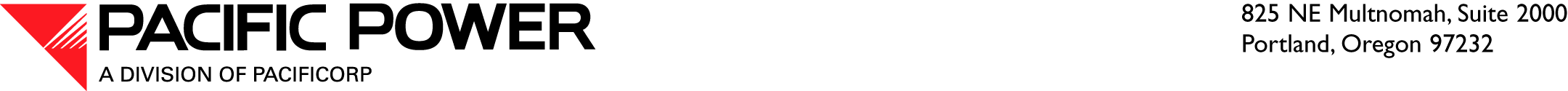 April 12, 2011VIA ELECTRONIC FILINGAND OVERNIGHT DELIVERY Utilities & Transportation Commission1300 S. Evergreen Park Drive SWP.O. Box 47250RE:	Modification to PacifiCorp’s Annual Electric Reliability Monitoring and Reporting Plan pursuant to WAC 480-100-393Dear Mr. Danner:On April 8, 2011, pursuant to WAC 480-100-393, PacifiCorp, d.b.a. Pacific Power (“Company”) submitted to the Washington Utilities and Transportation Commission (“Commission”) modifications to the Company’s Annual Electric Reliability Monitoring and Reporting Plan (“Reporting Plan”).  In its modified plan, the Company demonstrated its reliability history and identified that its baseline performance was established in 2003.  Unfortunately the chart on page 10 of the Reporting Plan highlighted the performance experienced in Washington during 2003, rather than providing the calculated values developed jointly with Commission Staff in 2003 and approved by the Commission in UE-981627.  As such, the Company submits a revised page 10 to the proposed Reporting Plan that provides the reliability history, with explicit notation of the approved baselines.Please direct any informal questions to me at (503) 813-6043, or Heidi Caswell, Director, Network Performance, at (503) 813-6216.Sincerely,Andrea L. KellyVice President, RegulationEnclosuresc:	Deborah Reynolds – WUTC